Buku Terkini Di PPANS bulan 
Februari 2015= SITI JUHAIDA BINTI HUSSIN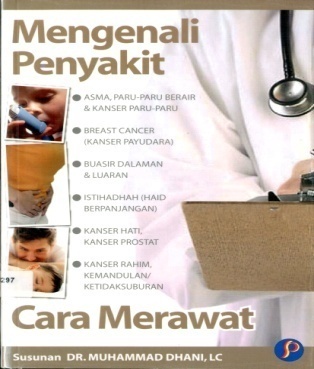    Judul	   : Mengenali Penyakit: Cara merawat   No. Panggilan: 616.0088297 MENBahagian	 : Pinjamam(Dewasa)Harga	 : 16.00Penerbit	 : Progressive Publishing House,M/S		 :214ms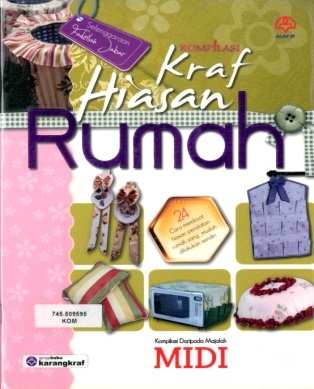   Judul		  : Kompilasi kraf hiasan rumah  No. Panggilan: 745.509595 KOMBahagian	 :  Pinjamam(Dewasa)Harga	 : 7.00Penerbit	 : Alaf 21,M/S		:  60 ms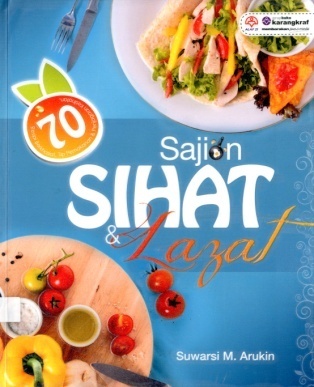 Judul		   : Sajian sihat & lazatPengarang	    : Suwarsi M. Arukin.No. Panggilan: 641.563 SUWBahagian	  : Pinjaman(Dewasa)Harga	  :22.00Penerbit	  : GrupBuku KarangkrafM/S		  :176ms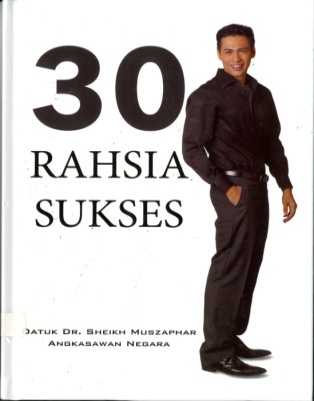 Judul		  : 30 rahsia suksesPengarang	  : Datuk Dr. Sheikh Muszaphar Shukor Al-		    Masrie,No. Panggilan: 158.1 SMSBahagian	  : Pinjaman(Dewasa)Harga	  : 69.90Penerbit	  : Angkasawan Communication,M/S		  :180ms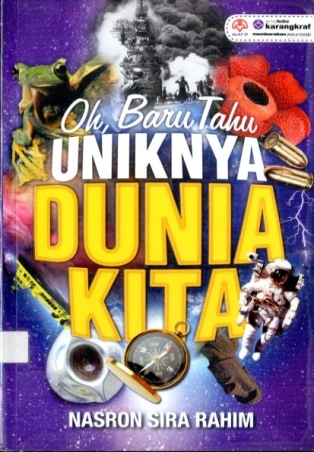   Judul		 : Oh, baru tahu uniknya dunia kita
  Pengarang	 : Nasron Sira RahimNo. Panggilan: 001.94 NASBahagian	: Pinjman (Dewasa)Harga	: 22.00Penerbit	: Alaf 21,M/S		:360 ms